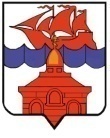 	РОССИЙСКАЯ ФЕДЕРАЦИЯ	КРАСНОЯРСКИЙ КРАЙТАЙМЫРСКИЙ ДОЛГАНО-НЕНЕЦКИЙ МУНИЦИПАЛЬНЫЙ РАЙОНХАТАНГСКИЙ СЕЛЬСКИЙ СОВЕТ ДЕПУТАТОВПОСТАНОВЛЕНИЕ 4 марта 2016 года                                                                                                          № 10-ПСОб утверждении отчета о деятельности Главы сельского поселения Хатанга за 2015 годЗаслушав отчет о результатах деятельности Главы сельского поселения Хатанга за 2015 год, на основании п. 3 ст. 271 Устава сельского поселения Хатанга, а также п. 8 ст. 18 Регламента Хатангского сельского Совета депутатов, Хатангский сельский Совет депутатовПОСТАНОВИЛ:	1. Утвердить отчет о деятельности Главы сельского поселения Хатанга за 2015 год (Приложение 1). 		2. Признать деятельность Главы сельского поселения Хатанга за 2015 год _________________________________________.		3. Опубликовать Постановление в информационном бюллетене Хатангского сельского Совета депутатов и администрации сельского поселения Хатанга. 		4. Постановление вступает в силу со дня его официального опубликования.Глава сельского поселения Хатанга				                	А. В. КулешовПриложение 1к Постановлению Хатангского сельского Совета депутатовот 04 февраля 2016 года № 10-ПСОТЧЕТ ГЛАВЫ СЕЛЬСКОГО ПОСЕЛЕНИЯ ХАТАНГА ОБ ИТОГАХ ДЕЯТЕЛЬНОСТИ ЗА 2015 ГОДОсновные направления деятельности в 2015 году определялись из намечавшихся ранее приоритетов, и в ходе работы корректировались исходя из общего финансового состояния бюджета поселения, Таймырского района и Красноярского края в целом.Усилия в отчетном периоде были направлены на проведение:-давно назревших мероприятий, связанных с реорганизацией коммунального сектора и мероприятий по энерго- и ресурсосбережению;-ремонтных работ на объектах культуры, образования и здравоохранения;-на дальнейшее повышение уровня жизни в наших поселках.Бюджет 2015 года позволил нам вполне достойно провести этот год и выполнить основные из намеченных задач, и хотя год не был простым в финансовом плане, тем не менее окончили мы его без кредиторской задолженности, рассчитавшись по всем предполагавшимся платежам.Бюджет сельского поселения Хатанга в 2015 году характеризовался следующими общими параметрами:- доходы бюджета в 2015 году составили около 400 млн. руб., в том числе 23,9 млн. руб. собственных налоговых и неналоговых доходов.Бюджет продолжал оставаться высокодотационным. - расходная часть бюджета поселения составила около 404 млн. руб.На содержании бюджета сельского поселения Хатанга находится 7 учреждений. Общая штатная численность работников бюджетных учреждений, включая муниципальных служащих, на конец года была 263 человека.В 2015 году демографическая ситуация в поселении существенно не изменились.Численность постоянного населения составила чуть более 5 400 человек, оставшись фактически на уровне численности 2014 года.2450 человек (это 45% населения) проживает в селе Хатанга. В отдаленных поселках проживают 2950 человек (или 55 % населения). Численность КМНС в поселении чуть менее 75 %.Значительное внимание было уделено мероприятиям по замене энергогенерирующего оборудования. Причем эти мероприятия были осуществлены, и это важно, без привлечения бюджетных источников финансирования, за счет средств инвестированного капитала и направленны на оптимизацию генерации тепловой и электрической энергии, а в конечном итоге - на повышение эффективности использования энергоресурсов, которые чрезвычайно дороги на нашей территории. Кроме того, вопрос надежности и качества теплоснабжения и электроснабжения является вопросом выживания, особенно для Арктической территории.Не только в 2015 году, но уже на протяжении последних трех лет в Хатанге планомерно проводится ряд мероприятий, которые уже сегодня дают ощутимые результаты. Наши дети в школе уже не сидят за партами в теплой обуви и теплой одежде - как было три года назад, больные в нашей больнице уже не просят укрыть их третьим одеялом - как было два года назад, а мы с вами не надеваем валенки и меховые шапки, прежде чем идти на концерт, в библиотеку или спортивный зал дома культуры – как было год назад.В рамках инвестиционного проекта в селе Хатанга был осуществлен монтаж комплекса оборудования генерации и распределения электроэнергии.  Сейчас на электростанции близятся к завершению пусконаладочные работы, вскоре должен состояться пробный пуск оборудования. Установлено новое оборудование финского производства, система подготовки топлива, вентиляционное оборудование, распределительные ячейки, оборудование автоматизации и многое другое. Реализация проекта стала возможной благодаря финансовым средствам, инвестированным Акционерным обществом «Енисейский объединенный банк».Объем инвестиций по проекту превышает 0,5 млрд рублей в ценах 2014 года.Установленное оборудование финского производителя «Вартсила» способно обеспечить выработку до 4000 кВт в час с одновременным снижением расхода топлива, что в перспективе должно ощутимо снизить нагрузку на краевой и районный бюджеты в разрезе затрат на завоз топлива.В сфере теплоснабжения села Хатанга так же проведен ряд технических мероприятий, связанных с вводом в эксплуатацию после технического перевооружения, в рамках концессионного соглашения, поселковой котельной № 2. Установленное оборудование сегодня находится в работе. В целом в селе Хатанга в течение 2016 года планируется еще ряд мероприятий, в большей мере связанных с ремонтом и заменой сетей. Мы ожидаем, что в следующий отопительный сезон 2016-2017 года Хатанга сможет войти, как и планировалось ранее, с двумя котельными, способными поддержать достаточный уровень надежности снабжения потребителей теплом.Значимым итогом 2015 года стало решение о начале строительства водоочистных сооружений в Хатанге. Сегодня система очистки и обеззараживания питьевой и хозяйственно-бытовой воды в Хатанге существует только на бумаге. Это крайне негативно сказывается как на состоянии тепловых и водопроводных сетей, так и на здоровье населения, что наиболее важно. Значительных усилий на протяжении ряда предыдущих лет потребовало решение очевидного вопроса: – «Почему у жителя Красноярска или Дудинки из крана должна литься чистая вода, а у жителя Хатанги – нет?»Вопрос наконец был сдвинут с места, финансирование на сегодня заложено в бюджет, проект разрабатывался в течении 2015 года, и в 2016 году мы вполне можем ожидать установку модульной станции очистки воды. За это, от лица всех жителей Хатанги, я приношу слова благодарности лично Губернатору Красноярского края Толоконскому Виктору Александровичу, давшему соответствующее поручение Правительству края.Было продолжено выполнение мероприятий муниципальной программы «Реформирование и модернизация жилищно-коммунального хозяйства и повышение энергетической эффективности на 2014-2016 годы».1. Подпрограмма «Уличное освещение и улучшение условий проживания» с финансированием 1,6 миллиона рублей, позволила окончить замену светильников уличного освещения в селе Хатанга, установив экономичные светодиодные светильники. В дальнейшем, за счет сэкономленных средств, будет расширена сеть уличного освещения.Была приобретена и опробована партия светодиодных светильников с фотоэлементами (включение в зависимости от уровня освещенности). Их применение в поселках показало хороший результат. Работы по установке такого оборудования будут продолжены.2. В рамках подпрограммы «Переход на отпуск горячей и холодной воды потребителям в соответствии с показаниями индивидуальных приборов учета» оснащено приборами учета более 60% жилых помещений муниципального жилого фонда (в прошлом году 24%).	Образовательную деятельность в поселении ведут 19 образовательных учреждения – 7 дошкольных учреждений, 3 школы-интерната, 3 средних общеобразовательных и 4 начальных школы-детских сада. Всего обучается 1 367 человек, в том числе 477 дошкольников и 890 школьников.Работает 2 учреждения дополнительного образования.Во всех учреждениях были проведены плановые косметические ремонты, в ряде учреждений велись серьезные ремонтные работы. В целом состояние дел здесь таково:В Хатангской школе – интернате был продолжен капитальный ремонт спального корпуса по следующим видам работ: ремонт туалетов 1-го и 2-го этажей, капитальный ремонт медицинского блока, 1-го этажа пищеблока. В средней школе №1 был завершен ремонт системы отопления, ремонт вентиляции, ремонт туалетных комнат. В здании «Детско-юношеской спортивной школы - произведены замена окон, ремонт туалетов и душевых, утепление и обшивка наружных стен здания – работы пока не окончены.Значительные и долгожданные для нас работы были начаты в средней школе поселка Новорыбная, где производится ремонт и утепление полов, потолочного перекрытия, замена окон и замена системы отопления с установкой модульной котельной. Однако на этом объекте изрядно подвели подрядчики, ремонт не окончен, но мы надеемся на его нормальное завершение, тем более, что этот ремонт, благодаря и моему вмешательству, и вмешательству Хатангского отдела образовательных учреждений во главе с Большаковой Надеждой Васильевной, стоит на особом контроле Главы Таймырского муниципального района Джураева Ильдара Иргашевича.Здравоохранение.В здании больницы удалось решить давнюю проблему теплового режима. В течение двух последних лет заменена и переоборудована часть системы отопления, улучшена подача теплоносителя – в итоге получили, если не идеальный, то вполне приемлемый тепловой режим. Укомплектованность врачебными кадрами в учреждении фактически полная – чего нельзя сказать об укомплектованности поселковых ФАП-ов и больниц. Квалифицированные специалисты крайне неохотно едут на работу в отдаленные поселки - основной причиной этого служат сложности проживания, быта и работы.В ФАП-ах проведены косметические ремонты, вместе с тем состояние большинства самих зданий требует уже даже не капитального ремонта, а сноса и строительства новых.Снабжение населения платными лекарствами на хорошем уровне осуществляет краевое предприятие «Губернские аптеки», в помещении которого в селе Хатанга осенью этого года выполнен качественный капитальные ремонт.	Было продолжено проведение ремонтов зданий домов культуры. Утеплено здание СДК в поселке Кресты.Произведен качественный ремонт спортивного зала дома культуры в селе Хатанга, с ремонтом раздевалок, туалетных комнат. Отремонтирована библиотека, расположенная также в доме культуры. Не была обделена вниманием и Детская школа искусств, в которой так же проведен ряд небольших ремонтов, в том числе оборудуется свой танцевальный класс. И хотя к подрядчику работ по танцевальному классу пока есть значительные претензии, надеемся, что он все-таки выйдет из сложившейся ситуации и качественно завершит ремонт.Строительство жилья в поселках, ремонтные работы и благоустройство продолжают оставаться в числе приоритетов. Ведется строительство 6-ти жилых малоэтажных быстровозводимых домов (п. Попигай и п. Катырык). В предыдущий год были сданы и заселены 6 таких же домов в поселках Новорыбная и Сындасско.Для специалистов, работающих в муниципальных учреждениях образования и здравоохранения построен 2-х квартирный жилой дом в поселке Попигай. В предыдущие годы такие дома построены в Новорыбной и Хете. В 2015 году удалось получить финансирование по муниципальной программе «Поселок - наш дом». На обоснование необходимости такой программы, направленной на ремонтные работы в поселках, ушло два года. Были закуплены и доставлены в Хатангу строительные материалы на 10 млн. рублей, которые сейчас будут распределены в поселки и использованы на проведение утвержденного перечня работ.В области концертной и культурно-досуговой деятельности наиболее значимым мероприятием года стало проведение Фестиваля военно-патриотического творчества «Наследники Победы» посвященного 70-летию Победы. Всем участникам и коллективам этого знакового Фестиваля хочу сказать отдельное спасибо.Работниками клубных учреждений поселения в отчетном году проведено свыше 1000 мероприятий, работает 60 клубных формирований, в работе которых участвует более 700 человек.Было проведено 23 молодёжных мероприятия. Большое внимание уделялось работе с молодежью.В рамках реализации различных грантовых молодежных проектов получено из внебюджетных источников 709 тыс. руб.Было проведено более 30 массовых спортивных мероприятий, но этого явно недостаточно. Доля населения, систематически занимающегося у нас физической культурой и спортом 10,5 % - показатель ниже районного, краевого и общероссийского. В 2015 году продолжалась реализация программных мероприятий субсидирования по направлениям:-  субсидирование производства хлеба для населения в с. Хатанга, что позволило удержать розничную цену на хлеб в рамках 45 рублей за 1 булку хлеба весом 750 грамм, объем реализации хлеба высшего сорта населению составит 122 тонны. Сразу скажу, что такую цену на хлеб мы удерживали более пяти лет и в текущем 2016 году не допустим ее резкого повышения;- субсидирование возмещения транспортных затрат по доставке бензина в поселки, позволившее завести в отдаленные поселки порядка 50 000 литров бензина для нужд населения с сохранением цены реализации на уровне цены реализации в с. Хатанга – 75 рублей за 1 литр; -  субсидирование возмещения расходов по перевозке отдельных категорий населения автомобильным транспортом в с. Хатанга, в рамках которого выполнено 2046 автобусных рейсов по перевозке детей и пенсионеров в селе Хатанга. На территории поселения продолжает действовать районная программа субсидирования части затрат, связанных с завозом основных продуктов питания. В то же время в 2015 году запоздавшая в навигацию доставка грузов доставила и нам и жителям отдаленных поселков ряд негативных моментов, но предпринятые меры позволили избежать острой ситуации, связанной с нехваткой продовольствия в некоторых, наиболее отдаленных поселках. Сейчас субсидируемые продукты сейчас завозятся в поселки по зимнику, но выводы из ситуации осени 2015 года мы безусловно сделаем.Состояние традиционных отраслей хозяйствования коренных малочисленных народов остается в целом на уровне последних лет. По сути проблема села у нас сводится к одному – тяжести и непрестижности жизни в отдаленных поселках в целом, и непрестижности труда оленевода, охотника в частности.В последние годы к этим проблемам прибавилась еще одна – массовая незаконная добыча дикого оленя для получения пант, рогов, камуса. Идет фактическое уничтожение поголовья. В ходе рейдов компетентных структур были обнаружены натуральные «скотомогильники» содержащие сотни туш оленей со срезанными рогами. О таких фактах официально поставлены в известность правоохранительные органы, при Главе поселения с правоохранителями проводилось отдельное совещание. Надеюсь, результаты все-таки будут и те, кто совершил это дичайшее варварство, будут установлены и наказаны. Сейчас мы живем и работаем уже в 2016 году. Этот год для нас, как и для всей страны, вряд ли будет простым. Тем не менее Хатанга глядит в него с надеждой. В качестве приоритетов на 2016 год намечены следующие направления:Повышение эффективности работы предприятий энергетического и коммунального комплексов в селе Хатанга.Создание условий для организация надежного и качественного электроснабжения отдаленных поселков на основе привлечения внебюджетных инвестиций.Строительство очистных сооружений водозабора в селе Хатанга.Строительство сельского дома культуры в п. Хета.Строительство учебного корпуса школы-интерната в селе Хатанга и средней школы в поселке Хета.Сохранение объемов жилищного строительства и ремонта в поселках.Продолжение ремонта Дома культуры в с. Хатанга (фойе и правое крыло).Улучшение качества топлива для печного отопления в поселках (или увеличение его количества).Создание условий занятости жителей отдаленных поселков.В рамках настоящего отчета я коротко осветил только основные события и результаты 2015 года. За рамками текста осталась масса более мелких дел и мероприятий – это закупка дизелей и тракторной техники для поселков, это работы по благоустройству и многое другое. Несомненно, что 2015 год прожит нами на достойном уровне, и сделаны хорошие начинания на будущее.